A. Personal Particulars                                                                                                                B. Contact InformationC. Family ParticularsD. Job Details E. Health ConditionsF. Knowledge of LanguagesPlease tick (√) to indicate your English proficiency with 1 being lowest and 6 being highest. DeclarationI hereby declare that the particulars provided are true to the best of my knowledge and that I have not willfully suppressed any material facts. Please kindly pay the registration fee after your submission. As all communication regarding your application will be via email only, so please check your email regularly. Signature: (Please insert your digital signature here)          Date: (DD/MM/YY)Please kindly send this application form to register@ayltlc.com after completing it. 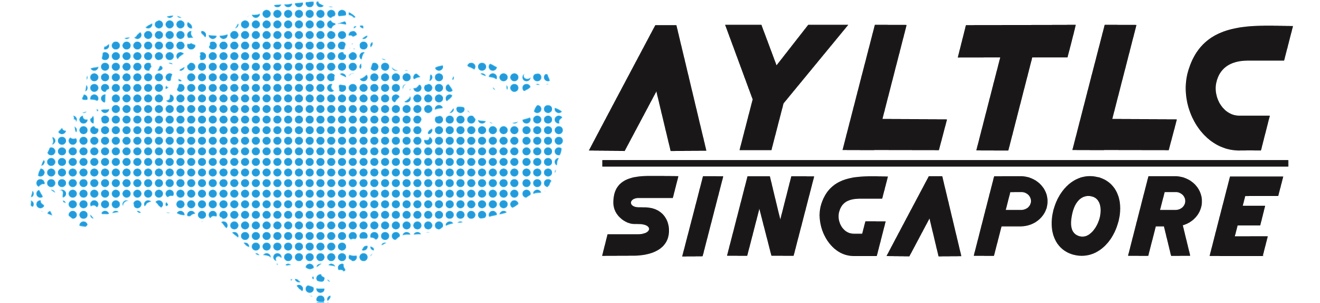 Asian Youth Leaders Travel and Learning Camp 2020Application Form (Advisor)Please note that all fields with asterisk* are compulsory. Should you have any queries, please feel free to contact our Participant Services Officer at ps@ayltlc.comFull Name (CAPITAL LETTER, as in Passport) *Family Name (Surname) *Date of Birth * (DD/MM/YY)Gender*Passport No.*Country of Issue*Date of Expiry*(DD/MM/YY)Email Address *Alternative Email Address *Contact Number*Country Code – Area Code – Phone NumberFamily Member 1*Family Member 1*Family Member 1*Family Member 1*Name*Relationship with Applicant*Occupation*Contact Number*Country Code – Area Code – Phone NumberFamily Member 2*Family Member 2*Family Member 2*Family Member 2*Name*Relationship with Applicant*Occupation*Contact Number*Country Code – Area Code – Phone NumberUniversity/School Name*Department/Office*Position *Allergies*Major Medical Problems*Medication Currently Taken*Dietary requirements (Halal/Vegetarian/No Seafood)*Language123456English*Native Language* (Please specify)(Please specify)(Please specify)(Please specify)(Please specify)(Please specify)